Sprężarki i kompresory ABACNie ma wątpliwości co do tego, że <strong>sprężarki i kompresory ABAC</strong> to urządzenia dzięki którym możemy zaoszczędzić dużo cennego czasu. Niezależnie czy jesteś właścicielem serwisu samochodowego, pracujesz w zakładzie dentystycznym czy tekstylnym - urządzenia te bez wątpienia wspomogą Twoją pracę.Sprężarki i kompresory ABAC - idealne do wielu zastosowańZastanawiasz się jaką sprężarkę lub kompresor kupić, tak aby sprostała Twoim wymaganiom? W poniższym wpisie pragniemy przedstawić Wam trochę informacji na temat tych urządzeń, a także tego czym kierować się podczas wyboru.Zapomnij o ręcznym pompowaniu - zadbaj o kompresorSprężarki i kompresory ABAC to sprzęt, który przydaje się podczas wykonywaniu wielu prac w przemysłach takich jak np. samochodowy, lotniczy, tekstylny, stomatologiczny i w wielu innych. Sprzęt ten jest niezwykle popularny głównie dlatego, że powietrze jest doskonałym nośnikiem energii. Sprężarki i kompresory ABAC do prawidłowej pracy potrzebują minimalnego ciśnienia. Jego wartość musi odpowiadać wymaganiom danego urządzenia, jej niedopasowanie może skutkować tym, że sprzęt nie będzie działał poprawnie. Dla większości popularnych kompresorów, ciśnienie to wynosi od 6 do 10 barów. Zastanawiając się nad wyborem, warto określić zapotrzebowanie powietrza jakim charakteryzuje się kompresor, a także dodać do tego margines błędu, na wypadek gdyby układ bym niespójny.Kup sprężarkę i zaoszczędź cenny czasWarto dodać, że sprzęt ten nie jest tani, dlatego przed zakupem warto rozwiać wszystkie swoje wątpliwości co do tego urządzenia. Zalecamy zapoznać się dokładnie z parametrami oraz informacjami jakie dołącza producent. Najlepsze sprężarki i kompresory ABAC znajdziesz na Ceneo. https://www.ceneo.pl/Sprezarki_i_kompresory/p:ABAC.htm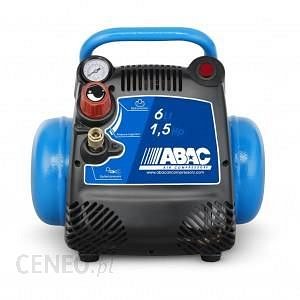 